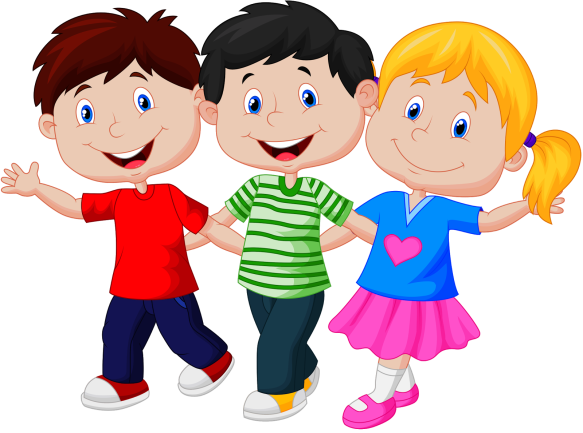 Консультация для родителей  «Безопасность детей летом»             Задачи:Обобщить и систематизировать знания родителей об опасности на свежем воздухе летом;Развивать умение взрослых воспитывать в ребенке внимательное отношение и осторожное поведение на улице;Воспитывать интерес к взаимодействию и сотрудничеству родителя-ребенка-воспитателя; внимательное отношение к повседневной ситуации во время прогулок на свежем воздухе.Наступило долгожданное лето! Возрастает двигательная активность ребят. Дети больше времени проводят на улице: гуляют, играют на свежем воздухе, купаются в водоемах, ходят в походы. Но прогулки на свежем воздухе бывают не безопасны. В чем же опасность прогулок на свежем воздухе?•Травмы.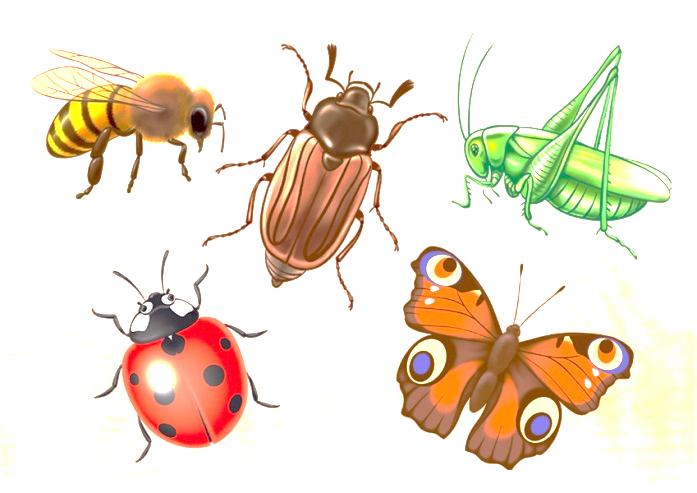 •Отравление ядовитыми грибами и растениями.•Тепловой удар.• Укусы насекомых.Как же обезопасить своего ребенка от опасности на прогулке летом?Уважаемые родители, ниже даны рекомендации для вас по обеспечению безопасности прогулки на свежем воздухе.1. Систематически проводите беседы, разъяснения с детьми на темы: «Лазание на деревья», «Опасность дорог», «Раны и ссадины», «Почему нельзя уходить далеко от дома?», «Воровство детей», «Плавать и утонуть», «Опасность пожара», «Ядовитые грибы», «Ядовитые травы», «Признаки отравления», «Тепловой удар. Что это?», «Укус насекомых».2. Подберите соответствующую литературу с красочными иллюстрациями на данную тематику. Позвольте ребенку посмотреть картинки самостоятельно и сделать соответствующие выводы. Дополните его выводы своим личным примером из своего личного опыта, из опыта своих близких.3. Организуйте совместные прогулки с ребенком к водоему, на луг с множеством растений, среди которых есть ядовитые. Расскажите об особенностях и лекарственных и ядовитых растений. Покажите насекомых, безобидных и опасных, расскажите, в чем заключается опасность. Подведите к водоему, расскажите о том, что купаться нужно только под присмотром взрослых и о правилах поведения и игры в воде.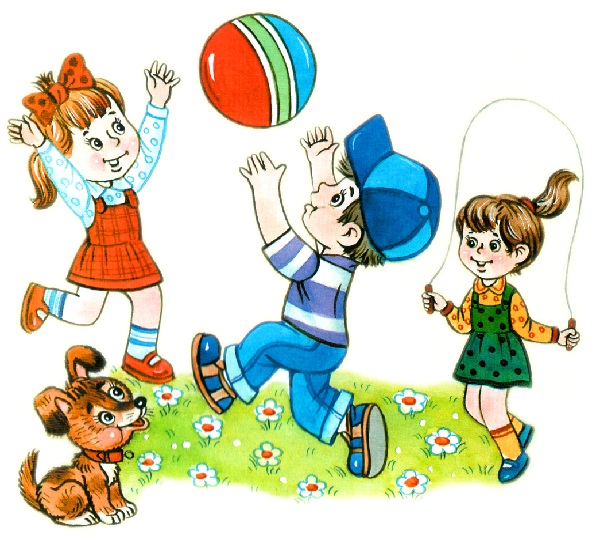 4. Отправляйте на прогулку только в светлом головном уборе, сшитом только из натуральных тканей. Организуйте пребывание ребенка на свежем воздухе в утреннее и вечернее время, когда солнечная активность снижена. Чередуйте отдых на улице и в помещении. Следите за тем, чтобы в жару ребенок употреблял как можно больше жидкости, лучше всего чистой воды. Внимательно отнеситесь к выбору одежды, что избежать перегрева.5. При совместных семейных походах приобщайте к «правильному отношению» к костру. Рассказывайте и показывайте, как правильно разводить и затушить за собой костер. Объясните, что костер разводится только взрослыми в специально отведенных и разрешенных для этого местах.6. Учите быть внимательным на дороге, переходить дорогу только по пешеходному переходу и только после того, как убедишься в отсутствии приближающегося транспорта.7.Учите осторожности, чтобы избежать травмы тела.8. Подберите соответствующие познавательные мультфильмы, фильмы, просмотр которых и беседы помогут научить внимательности и осторожности.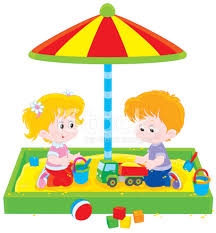 Постарайтесь стать и быть самым близким и дорогим другом своему ребенку, чтобы все свои самые сокровенные страхи, опасения и мечты, он доверял Вам в первую очередь!